TENISOVÉ  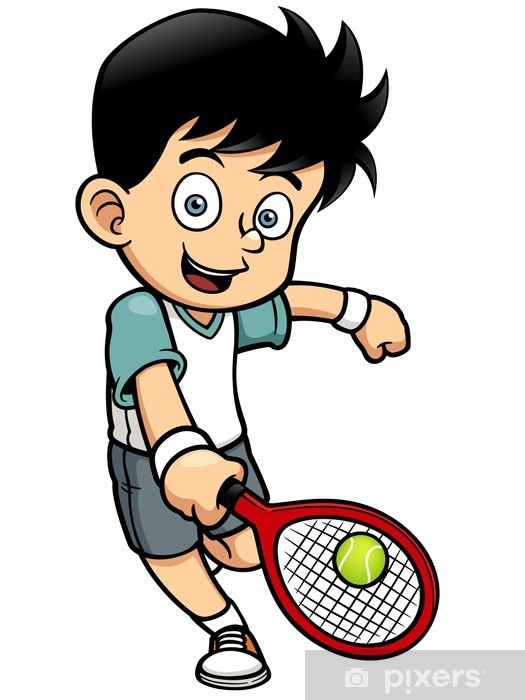 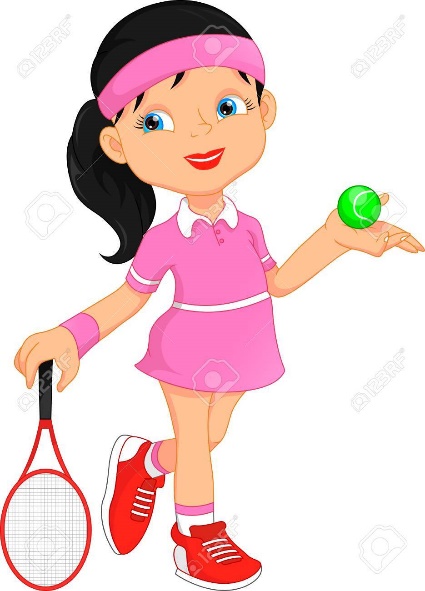 TRÉNINKYHOTEL ATLANTIS ROZDROJOVICE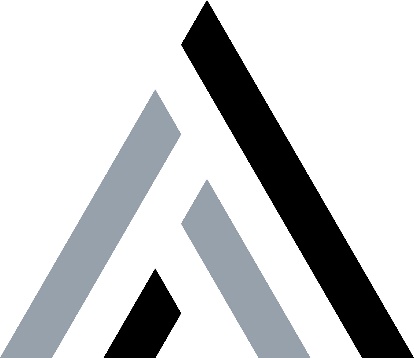 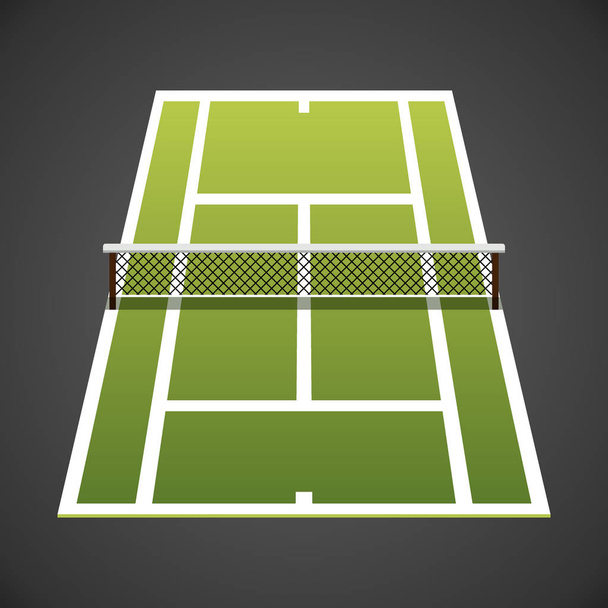 PŘIHLÁŠKY A INFORMACE  (DĚTI I DOSPĚLÍ):Mgr. Jiří Halamajirihalama@gmail.com , 607760559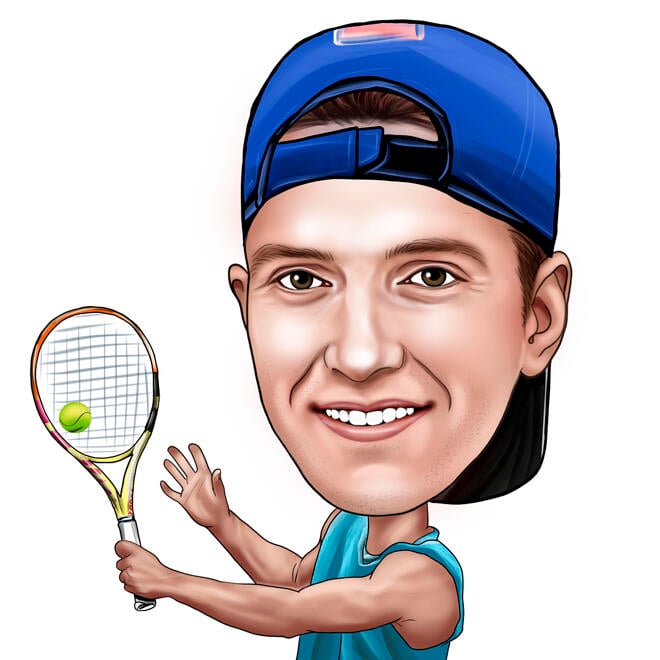 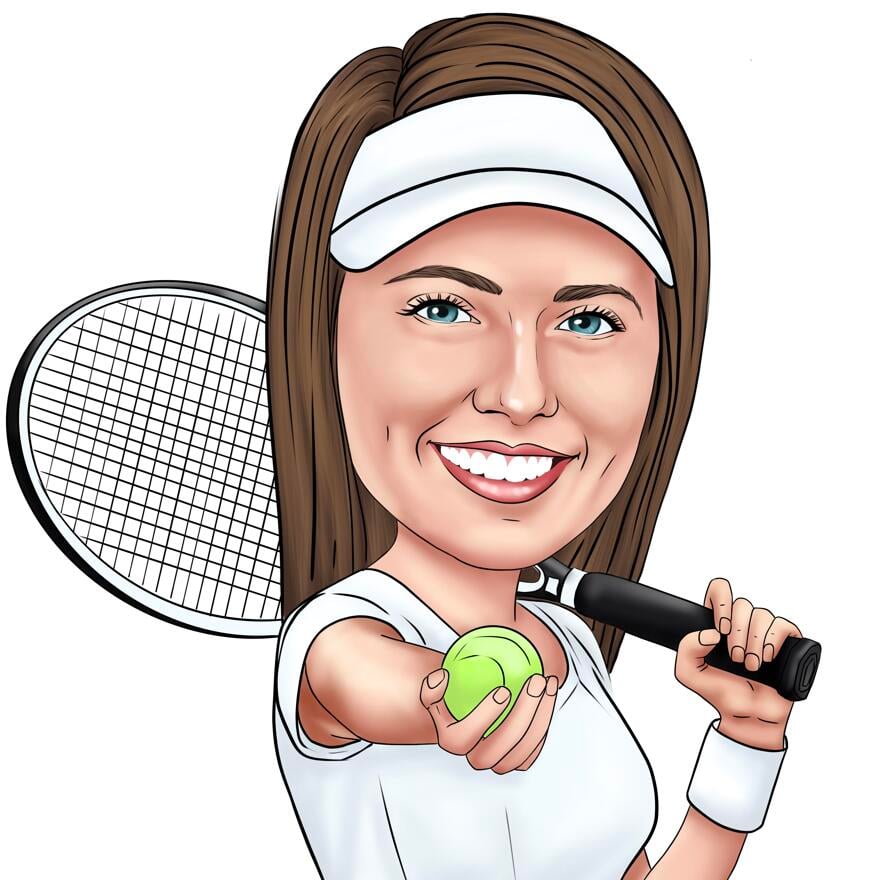         			T E N I S 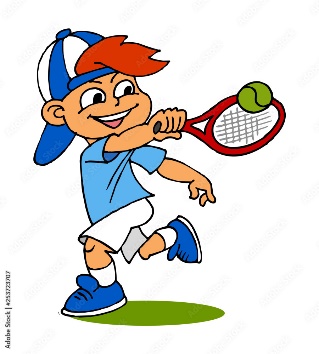 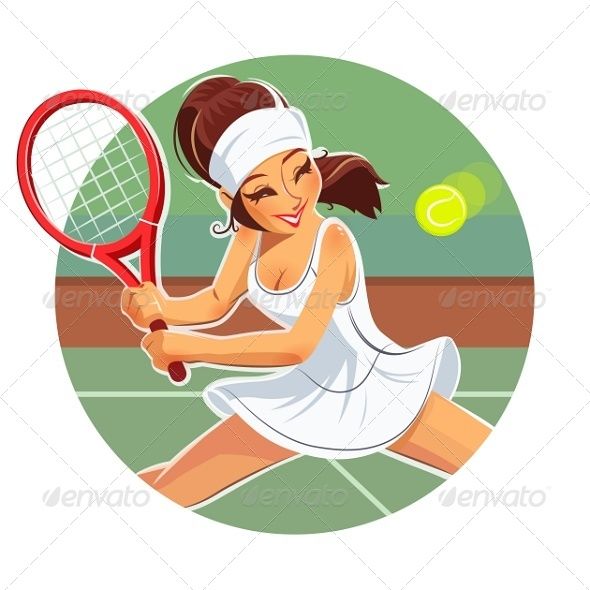 DĚTI + MLÁDEŽ + DOSPĚLÍ … ZAČÁTEČNÍCI I POKROČILÍ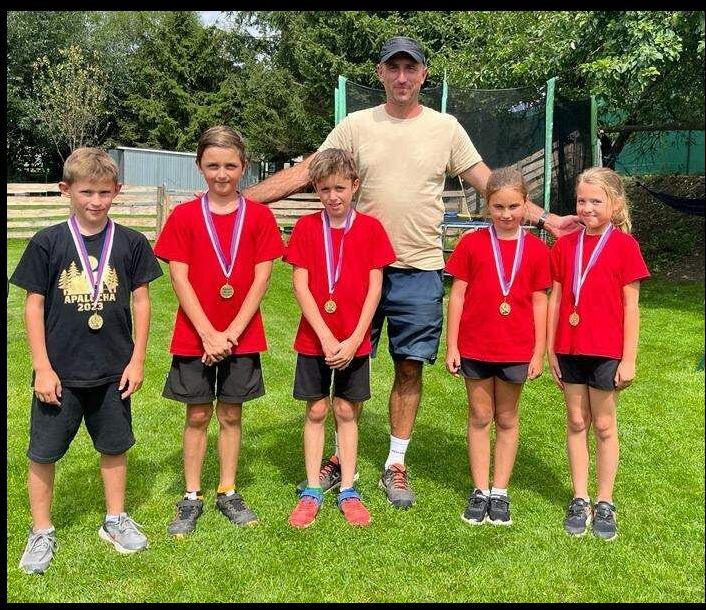 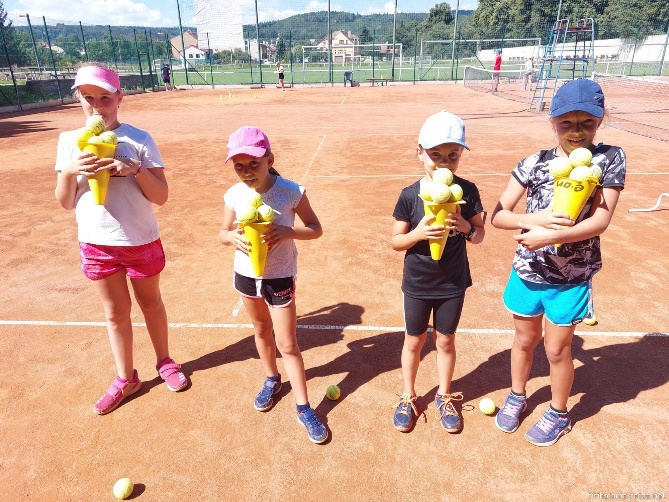 PŘIHLÁŠKY A KONTAKTYMgr. Jiří Halama + tým trenérůjirihalama@gmail.com , 607760559MÍSTO A CENA - dohodouBrno + Mor. Knínice + Kuřim + Česká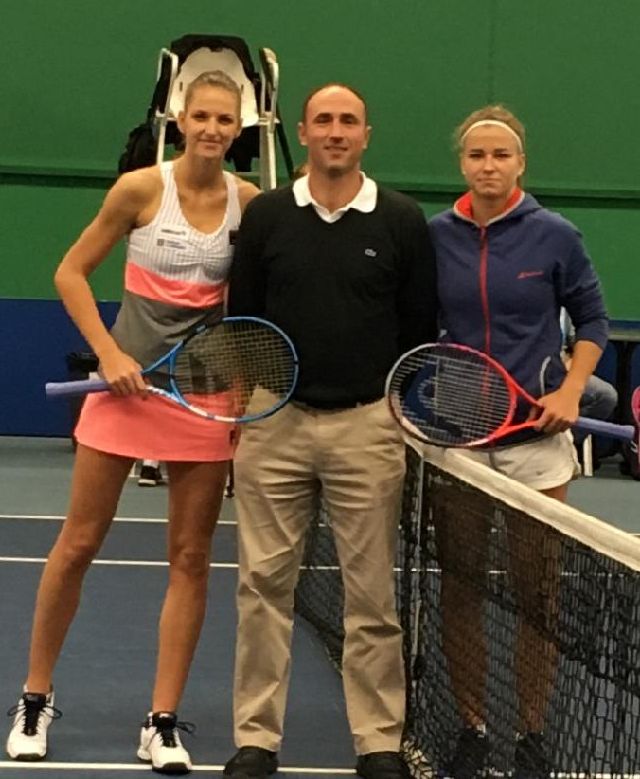 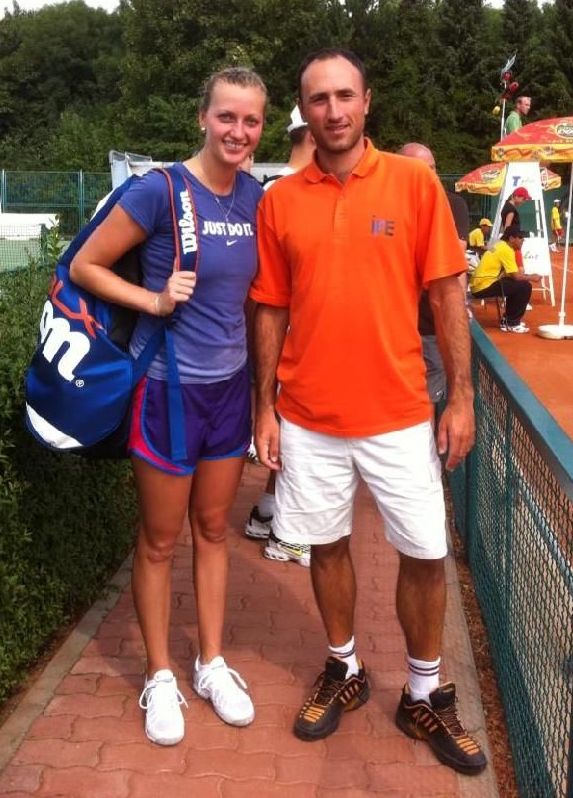 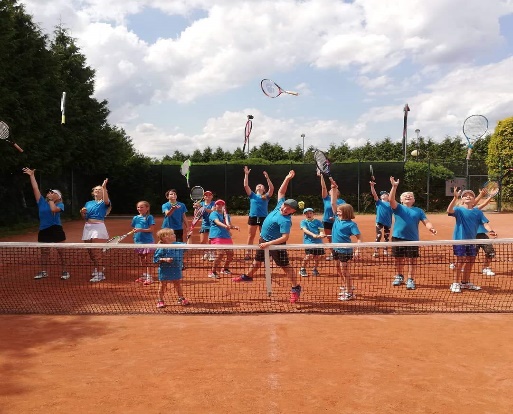 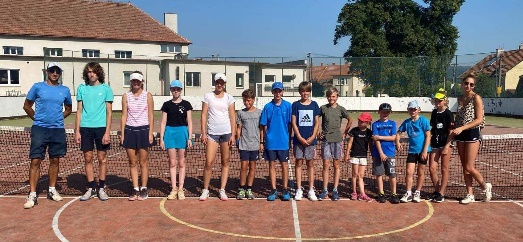 